.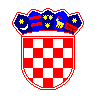 REPUBLIKA HRVATSKASISAČKO-MOSLAVAČKA ŽUPANIJAOPĆINA DVOROPĆINSKO VIJEĆEKLASA: 611-02/23-01/05URBROJ: 2176-8-02-23-01Dvor, 27. lipnja 2023.Na temelju članka 20. stavka 12. Zakona o knjižnicama i knjižničnoj djelatnosti (NN br.17/2019, 98/19, 114/22), članka 4. Odluke o osnivanju Knjižnice i čitaonice Dvor Službeni vjesnik Općine Dvor br. 07/01, članka 22. Statuta Knjižnice i čitaonice Dvor i članka  30. Statuta Općine Dvor (“Službeni vjesnik“ broj 7/21) Općinsko vijeće Općine Dvor na 16. sjednici održanoj 27. lipnja 2023. godine  donosi:O D L U K Uo razrješenju vršitelja dužnosti ravnatelja Knjižnice i čitaonice DvorČlanak 1.Za vršitelja dužnosti ravnatelja Knjižnice i čitaonice Dvor imenovana je Gorana Jandrić, OIB: 69744781648 sa prijavljenim prebivalištem u Dvoru, Vrpolje Bansko 53.Vršitelj dužnosti imenuje se na vrijeme do godinu dana od dana 16. rujna 2022. godine, Odluka o imenovanju vršitelja dužnosti ravnatelja Knjižnice i čitaonice Dvor („Službeni vjesnik“ br. 69A/22).Članak 2.Na osobni zahtjev vršitelja dužnosti ravnatelja Knjižnice i čitaonice Dvor, sukladno Statutu Knjižnice i čitaonice Dvor, Odluci o osnivanju knjižnice i čitaonice Dvor, te pozitivnim propisima koji se primjenjuju na obavljanje djelatnosti knjižnica i knjižničarske djelatnosti, isti se razrješava dužnosti sa danom 05. lipnja 2023. godine.Članak 3.Ova Odluka stupa na snagu dan nakon objave u „Službenom vjesniku“.                                                                                                            		    PREDSJEDNIK  VIJEĆA										Stjepan Buić